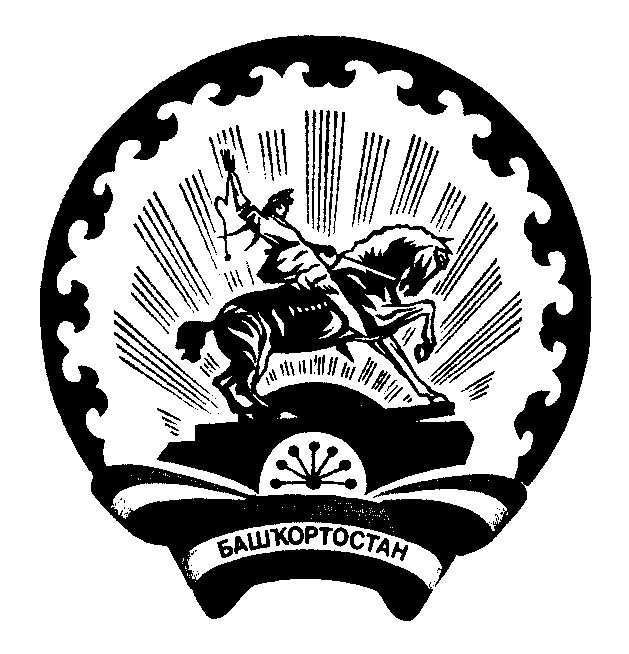 БАШ?ОРТОСТАН РЕСПУБЛИКА3Ы                                                         СОВЕТ СЕЛЬСКОГО ПОСЕЛЕНИЯБ2Л2Б2й РАЙОНЫ МУНИЦИПАЛЬ                                                       УСЕНЬ-ИВАНОВСКИЙ СЕЛЬСОВЕТРАЙОНЫНЫ* 292Н-ИВАНОВКА АУЫЛ                                                            МУНИЦИПАЛЬНОГО РАЙОНА  БЕЛЕБЕЕВСКИЙСОВЕТЫ АУЫЛ БИЛ2М23Е СОВЕТЫ                                            РАЙОН РЕСПУБЛИКИ БАШКОРТОСТАН452033, Б2л2б2й районы, )с2н-Ивановка ауылы,                                  452033, Белебеевский район, с.Усень-ИвановскоеГагарин урамы,101                                                                                                ул.Гагарина, 101              КАРАР                                                                      РЕШЕНИЕ20 октябрь 2015й                   №22                              20 октября 2015гОб утверждении Соглашения между органами местного самоуправления муниципального района Белебеевский район Республики Башкортостан и  сельского поселения Усень-Ивановский сельсовет муниципального района Белебеевский  район Республики Башкортостан о передаче муниципальному району части полномочий (по закупкам) сельского поселенияРуководствуясь Федеральным законом от 06.10.2003 года № 131-ФЗ «Об общих принципах организации местного самоуправления в Российской Федерации»,  в  соответствии с частью 9 статьи 26 Федерального закона от 05.04.2013г. №44-ФЗ «О контрактной системе в сфере закупок товаров, работ, услуг для обеспечения государственных и муниципальных нужд», Совет сельского поселения  Усень-Ивановский сельсовет муниципального района Белебеевский район Республики Башкортостан РЕШИЛ:Утвердить Соглашение между органами местного самоуправления муниципального района Белебеевский район Республики Башкортостан и  сельского поселения  Усень-Ивановский сельсовет муниципального района Белебеевский  район Республики Башкортостан о передаче муниципальному району части полномочий (по закупкам) сельского поселения (прилагается).	2. Настоящее решение вступает в силу с 1 ноября 2015 года и действует по 31 декабря 2016 года.	3. Обнародовать настоящее решение на информационном стенде в здании Администрации сельского поселения  Усень-Ивановский сельсовет муниципального района Белебеевский район Республики Башкортостан и разместить на официальном сайте сельского поселения  Усень-Ивановский сельсовет муниципального района Белебеевский район Республики Башкортостан.Председатель Совета                                                               Д.В.Денисов